HIPPA Acknowledgment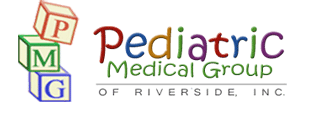 Privacy Officer: Office Manager Telephone# (951) 686-3636I hereby acknowledge that I received a copy of this medical practice's Notice of Privacy Practices. I further acknowledge that a copy of the current notice will be posted in the reception area, and that a copy of any amended Notice of Privacy Practices will be available at each appointment.⃝ I would like to receive a copy of any amended Notice of Privacy Practices by mail at:____________________________________________________________________________________Signed: ____________________________________________________ Date: ____________________Print Name: _____________________________________________ Telephone: ___________________If not signed by the patient, please indicate relationship:⃝ Parent or guardian of minor patient⃝ Guardian or conservator of an incompetent patientName and Address of Patient: ______________________________________________________________________________________________________________________________________________________________________________________________________________________________________SPANISH/ESPAÑOLPor la presente reconozco que he recibido una copia del Aviso de esta práctica médica de prácticas deprivacidad. Además, reconozco que una copia del aviso actual será fijada en la zona de recepción, y queuna copia de la Notificación de Prácticas de Privacidad modificado estará disponible en cada cita.⃝ Me gustaría recibir una copia del Aviso de Prácticas de Privacidad modificada por mail a:_____________________________________________________________________________________Firmado: ______________________________________________________ Fecha: _________________Imprimir Nombre: __________________________________________ Teléfono: ___________________Si no está firmada por el paciente, por favor indique la relación:⃝ El padre o tutor del paciente menor de edad⃝ Tutor o curador de un paciente incompetenteNombre y dirección del paciente: ___________________________________________________________________________________________________________________________________________________________________________________________________________________________________